Media contact:		Heather West, 612-724-8760, heather@heatherwestpr.comFrancis O’Neill joins Apogee Renovation as an account executive serving New York City and the New England statesMinneapolis (July 2019) – Apogee Renovation has added Francis O’Neill as an account executive for the Northeastern region. He assists building developers, owners and managers to reduce energy costs, increase tenant satisfaction and improve overall value of their commercial properties in New York City, New Jersey, Connecticut, Rhode Island, Massachusetts, Vermont, New Hampshire and Maine.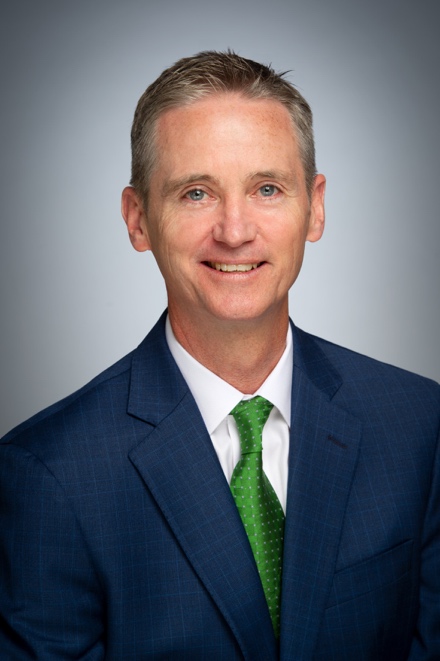 Based near Portland, and a graduate of the University of Maine, O’Neill has more than 30 years of experience in sales management for glass and architectural building products, and engineering and construction services. His prior positions included working as director of strategic accounts for SageGlass, a Saint-Gobain company; as vice president of sales and estimating for Linel architectural glass and metal solutions; as principle and vice president of Benchmark Construction; and as president of Architectural Skylight Co., Inc.In his new role as account executive, O’Neill draws on the resources of the Apogee Renovation team and Apogee Enterprises, Inc.’s business units to provide customers with high-performance glass, aluminum framing and window system solutions. The products and services of Apogee Renovation and its companies contribute to optimizing energy efficiency, improving acoustics and enhancing aesthetics of commercial properties.Apogee Renovation’s services include building surveys; energy and daylight modeling; thermographic and acoustical imaging; assisting with architectural details, drawings, renderings, specifications and budgeting; and providing a network of quality, authorized installers across 
North America. Apogee’s companies offer window, curtainwall, storefront, entrance and daylighting systems, as well as aluminum finishing and architectural, high-performance glass fabricating.To learn more about Apogee Renovation’s personnel, services and success stories, please visit apogeerenovation.com.Apogee Renovation provides high-performance glass, aluminum framing and window  system solutions to optimize energy efficiency and enhance aesthetics of commercial properties. With these solutions, building owners and developers can reduce energy costs, increase tenant satisfaction and improve overall value of their buildings.Apogee’s companies include Viracon; EFCO Corporation; Wausau Window and Wall Systems; Tubelite Inc.; Alumicor; Sotawall; Harmon, Inc.; and Linetec. Apogee Renovation is a façade improvement initiative of Apogee Enterprises, Inc., a publicly held company traded on Nasdaq under symbol APOG. Founded in 1949, Apogee Enterprises, Inc., is a financially strong company with approximately $1.4 billion in sales.###